Język angielski Grupa IV 22.11.2021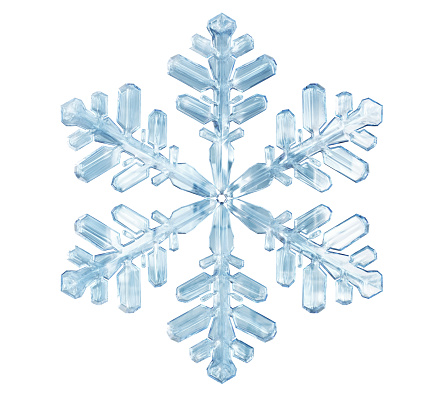 Posłuchajcie piosenki, może uda Wam się zaśpiewać razem z bałwankiemhttps://www.youtube.com/watch?v=tbbKjDjMDoktekst piosenki: Snowflake , snowflake
Little snowflake
Little snowflake falling from the sky
Snowflake , snowflake
Little snowflake
Falling falling falling falling falling falling falling falling falling
Falling on my head

Snowflake , snowflake
Little snowflake
Little snowflake falling from the sky
Snowflake , snowflake
Little snowflake
Falling falling falling falling falling falling falling falling falling
Falling on my nose

Snowflake , snowflake
Little snowflake
Little snowflake falling from the sky
Snowflake , snowflake
Little snowflake
Falling falling falling falling falling falling falling falling falling
Falling in my hand

Falling on my head
Falling on my nose
Falling in my hand

Snowflake , snowflake
Little snowflake Pamiętacie liczby od 1 do 20? Uczyliśmy się liczyć za pomocą jabłuszek i grzybków.Mam nadzieję, że tak!Spróbujcie proszę policzyć do 20 słuchając piosenki.Powodzenia! :-)https://www.youtube.com/watch?v=0VLxWIHRD4E1 – one2 – two3 – three4 – four5 – five6 – six7 – seven8 – eight9 – nine10 – ten11 – eleven12 – twelve13 – thirteen14- fourteen15 – fifteen16 – sixteen17 – seventeen18 – eighteen19 – nineteen20 - twenty